Global Freight and Logistics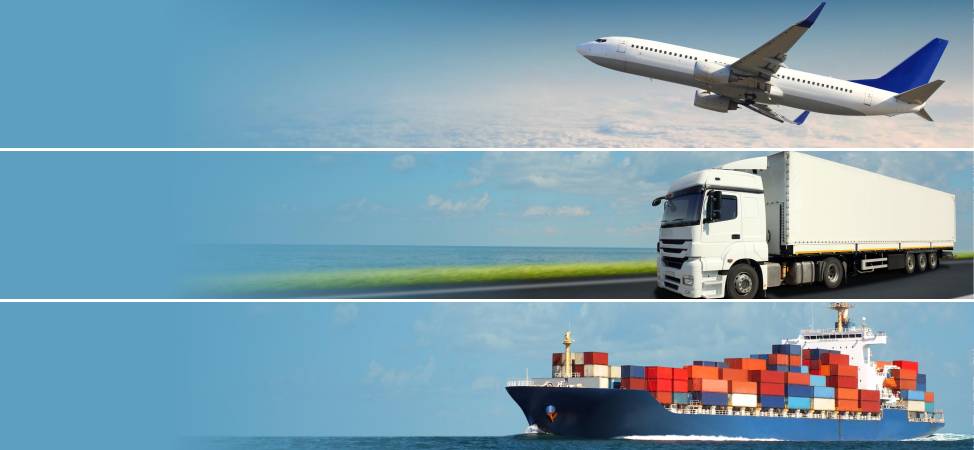 WE ARE THE PERFECT SOLUTION FOR YOUR TRANSPORTATION BUSINESSOur Services:Export ForwardingImport ClearanceBroker ServicesAir FreightLand FreightOcean FreightTo Learn more about the services that we offer please call us or visit our website:   Phone: 404-555-7777 	Website: www.globalfreightlogistics.com